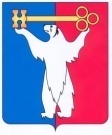 АДМИНИСТРАЦИЯ ГОРОДА НОРИЛЬСКАКРАСНОЯРСКОГО КРАЯПОСТАНОВЛЕНИЕ23.06.2020	   г. Норильск                                                 № 316О внесении изменений в постановление Администрации города Норильска от 28.09.2017 № 407 Руководствуясь ст. 78.1 Бюджетного кодекса РФ, Федеральным законом от 06.10.2003 № 131-ФЗ «Об общих принципах организации местного самоуправления в Российской Федерации», Федеральным законом от 12.01.1996 № 7-ФЗ «О некоммерческих организациях», Постановлением Правительства РФ от 07.05.2017        № 541 «Об общих требованиях к нормативным правовым актам, муниципальным правовым актам, регулирующим предоставление субсидий некоммерческим организациям, не являющимся государственными (муниципальными) учреждениями»,  Уставом муниципального образования город Норильск,ПОСТАНОВЛЯЮ:Внести в Порядок предоставления субсидии некоммерческой организации «Фонд социальной защиты населения Норильского промышленного района», утвержденный постановлением Администрации города Норильска от 28.09.2017 № 407 (далее – Порядок), следующие изменения:Подпункт «в» пункта 2.3 Порядка изложить в следующей редакции:«в) Фонд не должен находиться в процессе реорганизации, ликвидации, в отношении его не введена процедура банкротства, деятельность Фонда не должна быть приостановлена в порядке, предусмотренном законодательством Российской Федерации.». Подпункт «ж» пункта 2.4 Порядка считать подпунктом «е» и изложить его в следующей редакции:«е) справка территориального органа Федеральной налоговой службы по состоянию на первое число месяца, предшествующего месяцу, в котором планируется заключение Договора, подтверждающая отсутствие у Фонда задолженности по уплате налогов, сборов, страховых взносов, пеней, штрафов, процентов, подлежащих уплате в соответствии с законодательством Российской Федерации о налогах и сборах.».Подпункт «б» пункта 2.6 Порядка изложить в следующей редакции:«б) недостоверность информации, содержащейся в документах, представленных Фондом;».Опубликовать настоящее постановление в газете «Заполярная правда» и разместить его на официальном сайте муниципального образования город Норильск.Глава города Норильска				              			  Р.В. Ахметчин